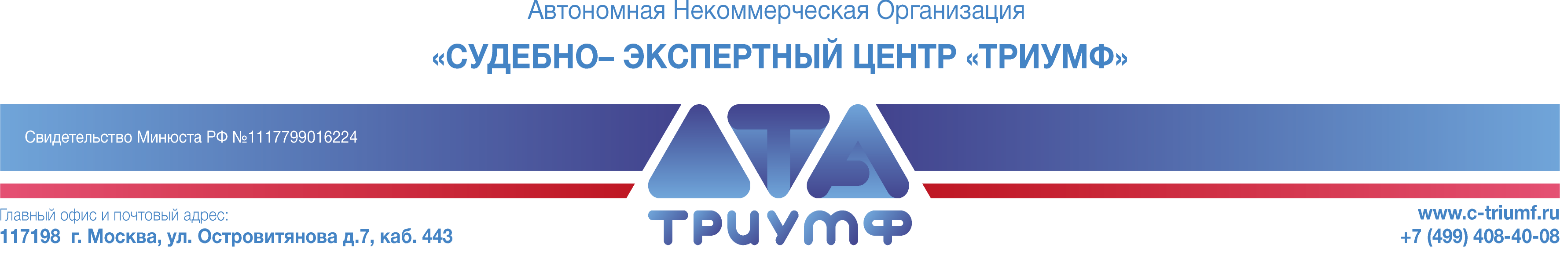 г. Москва 											               2019Копии документов об образовании специалиста       в области судебной психофизиологической экспертизы с использованием полиграфа.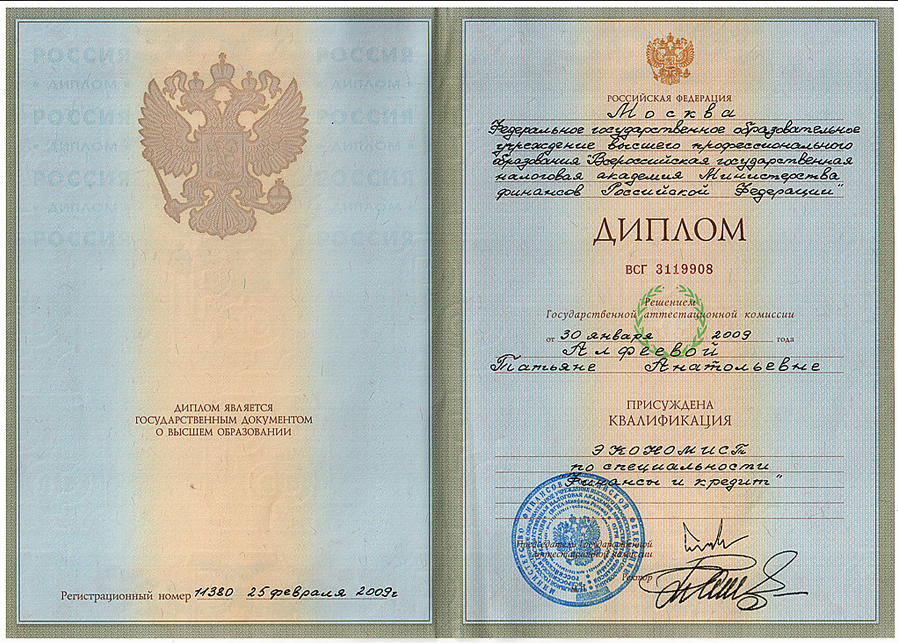 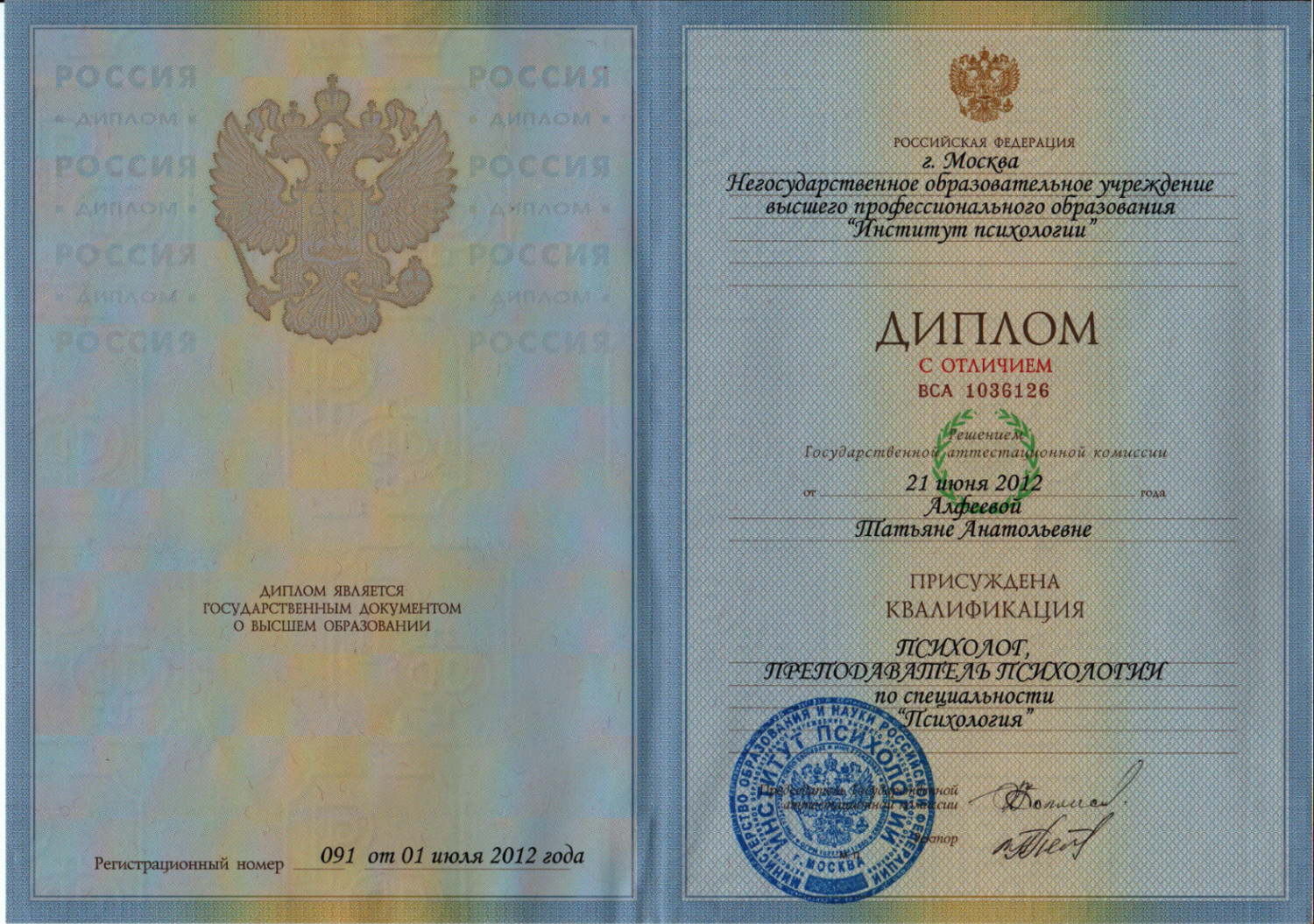 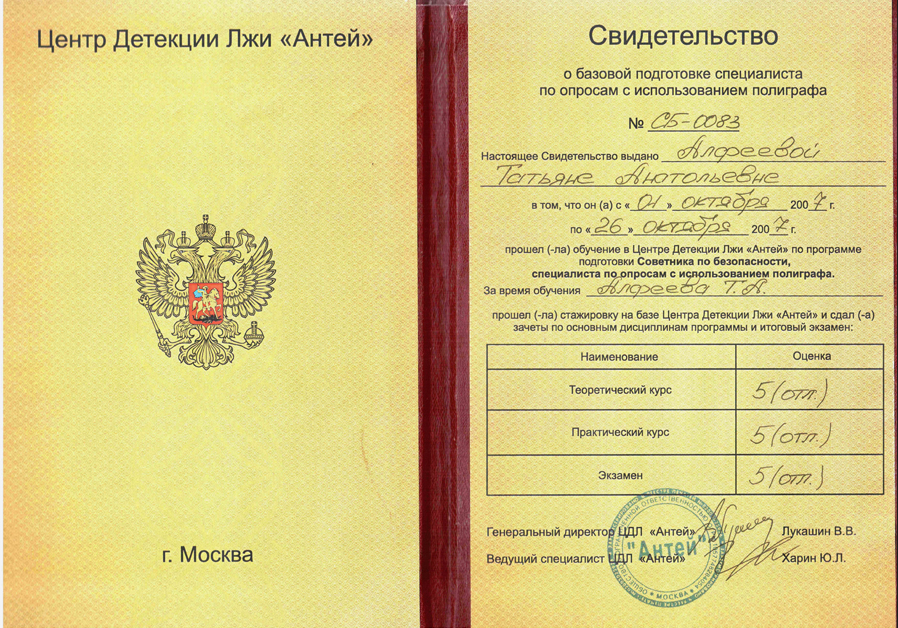 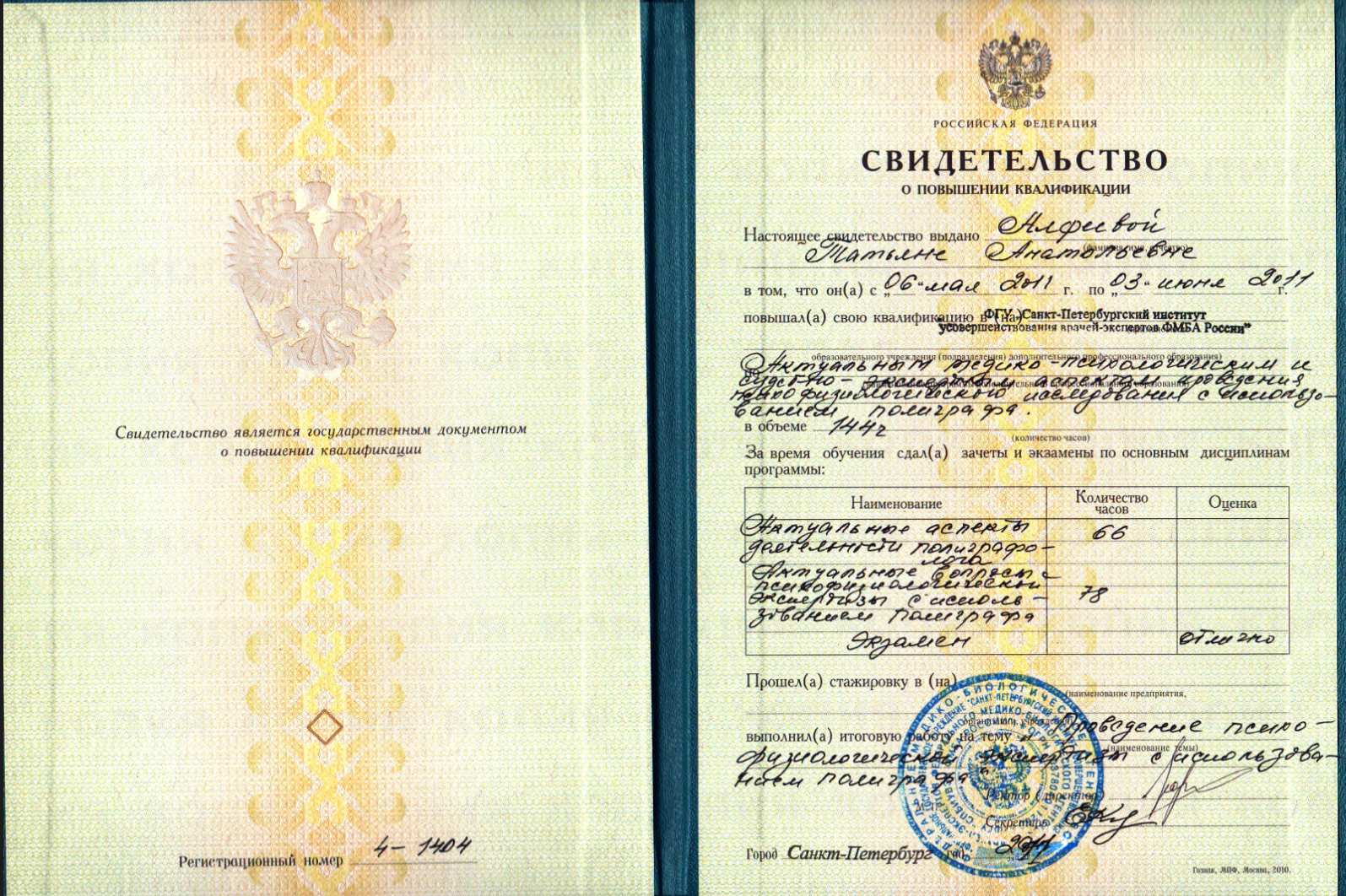 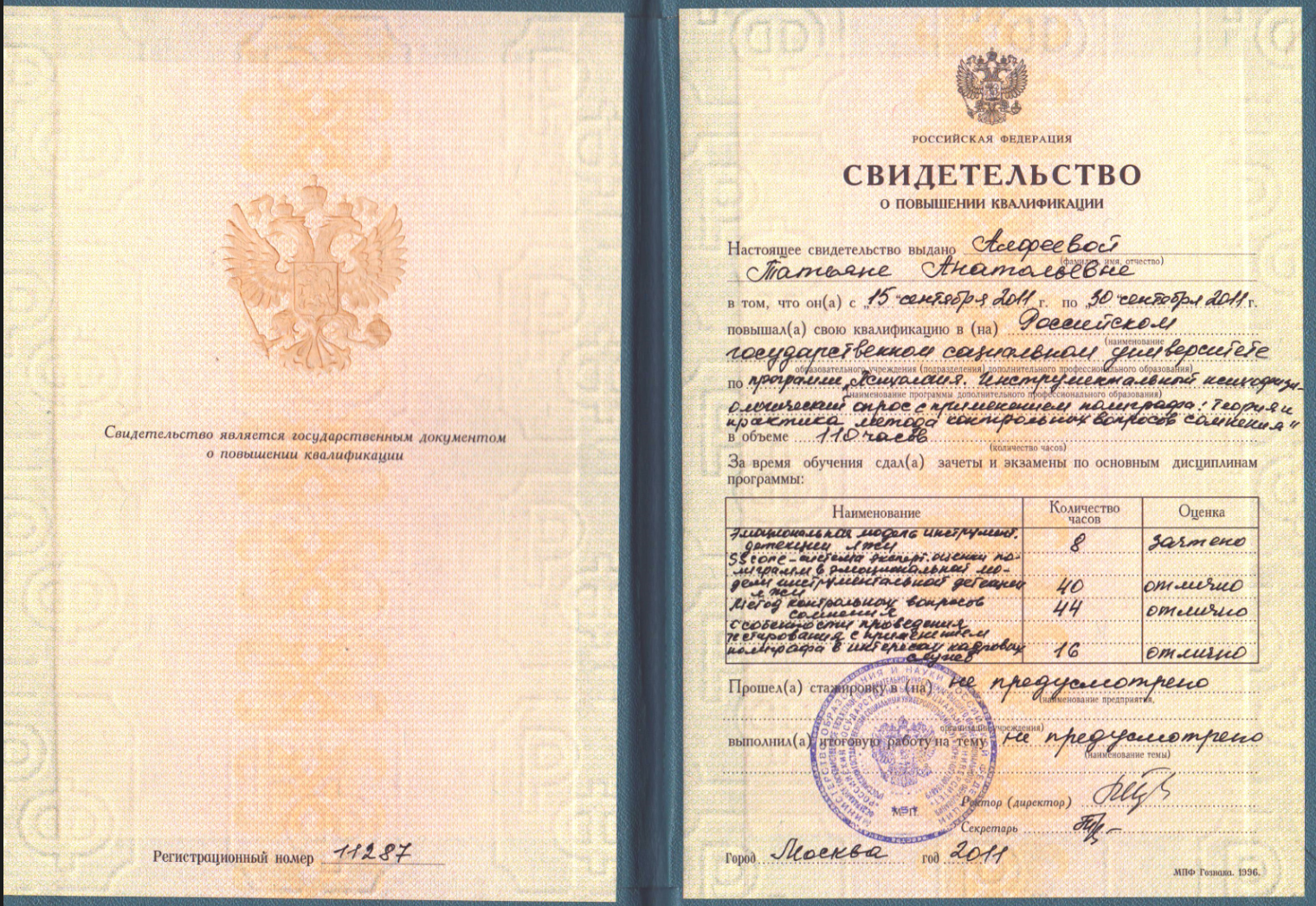 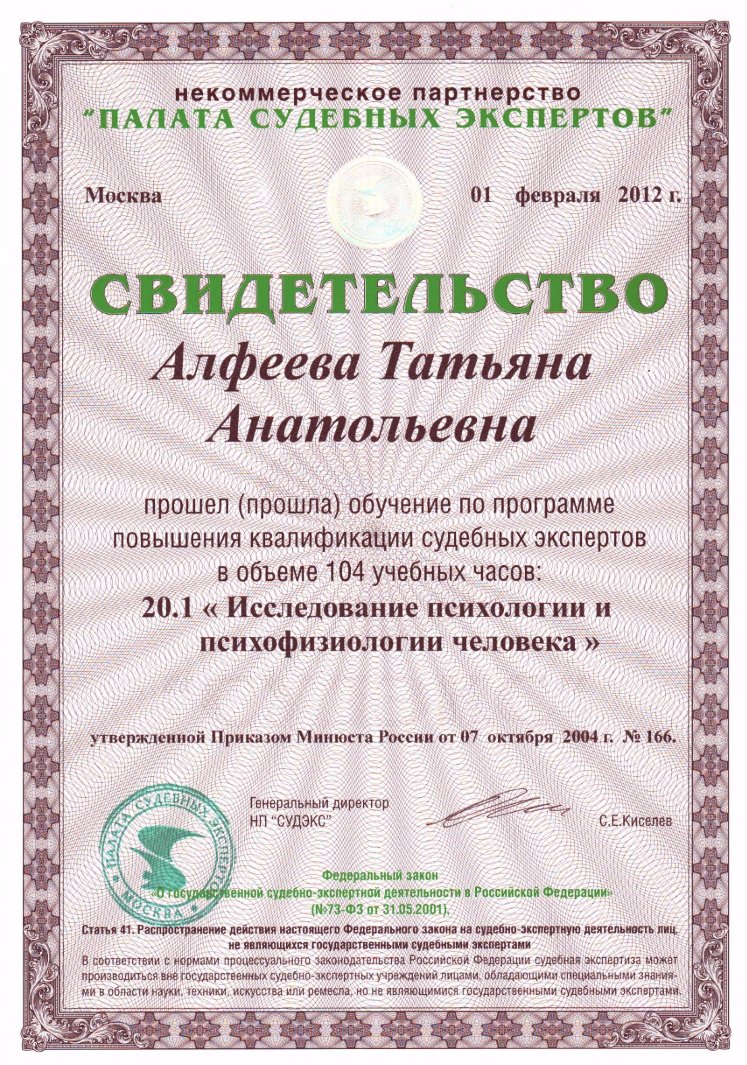 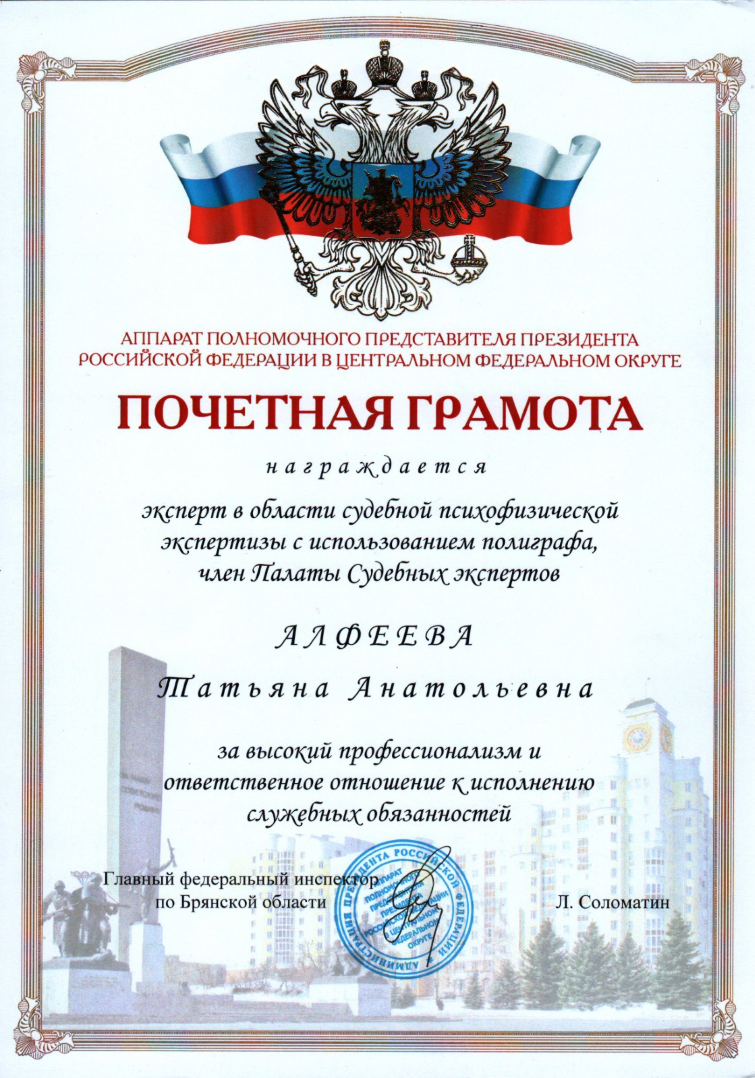 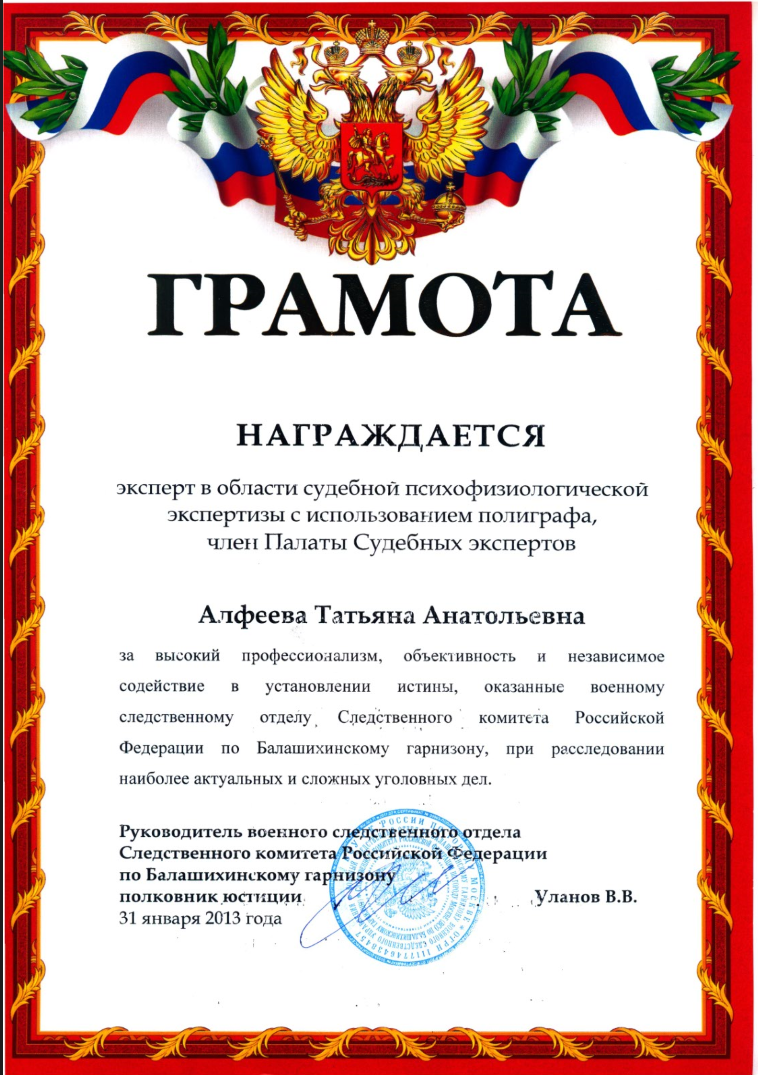 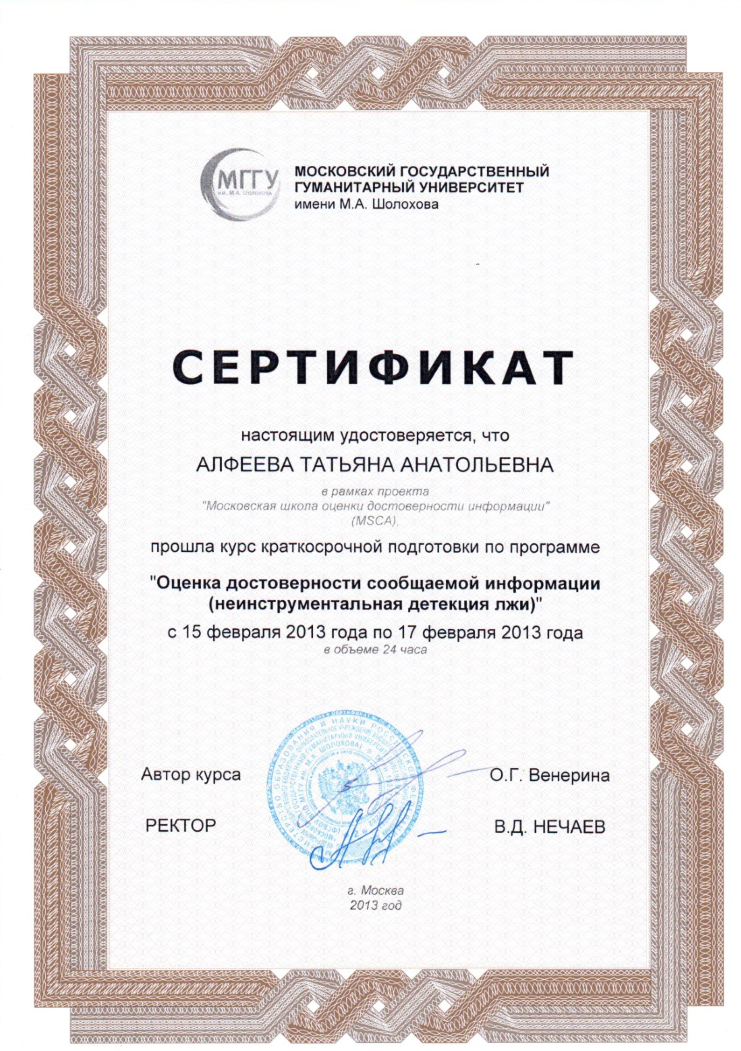 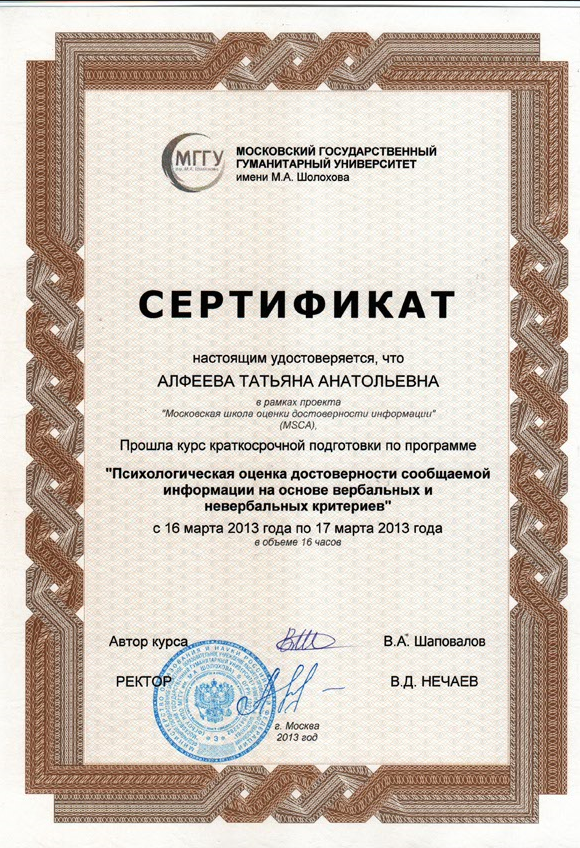 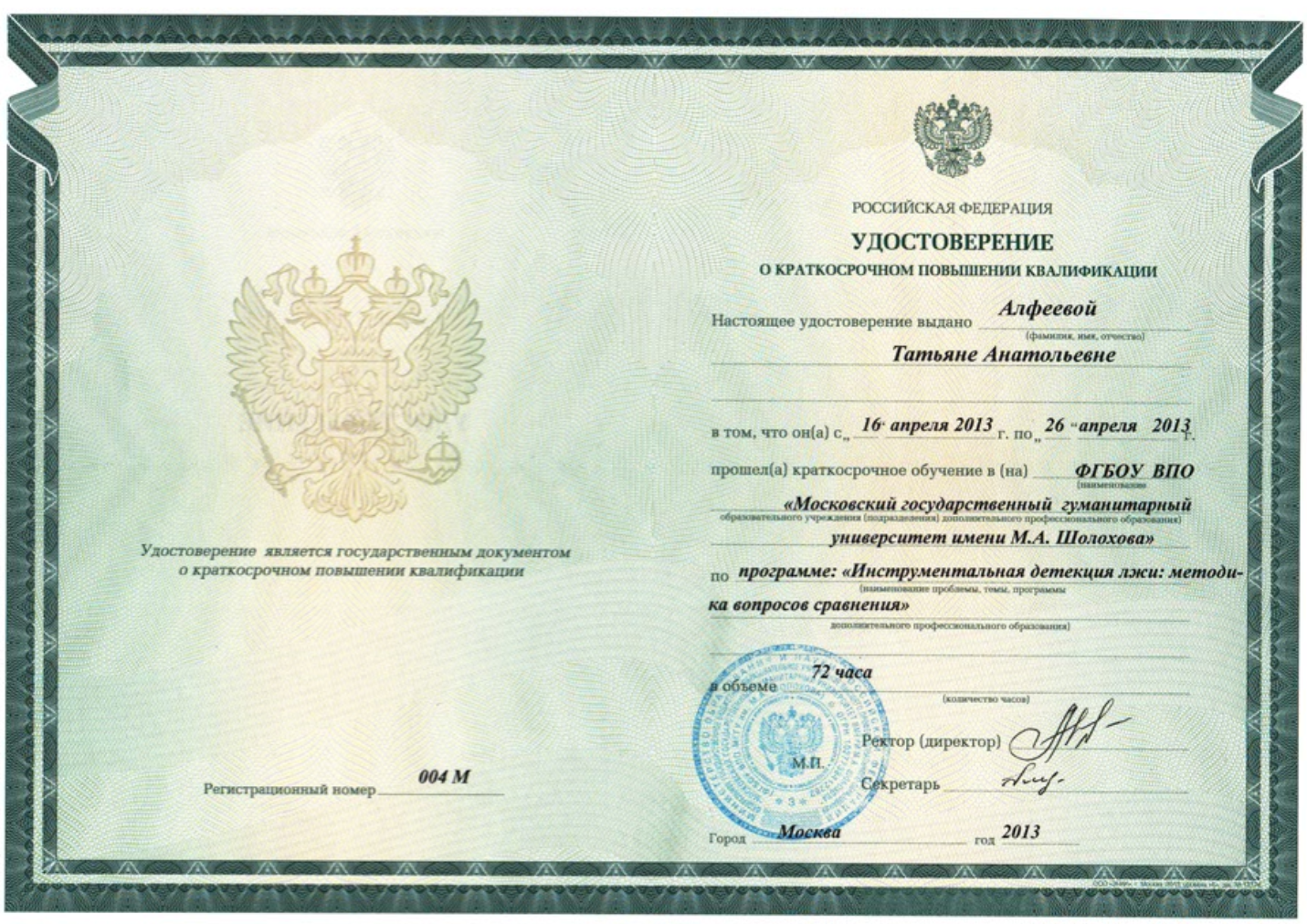 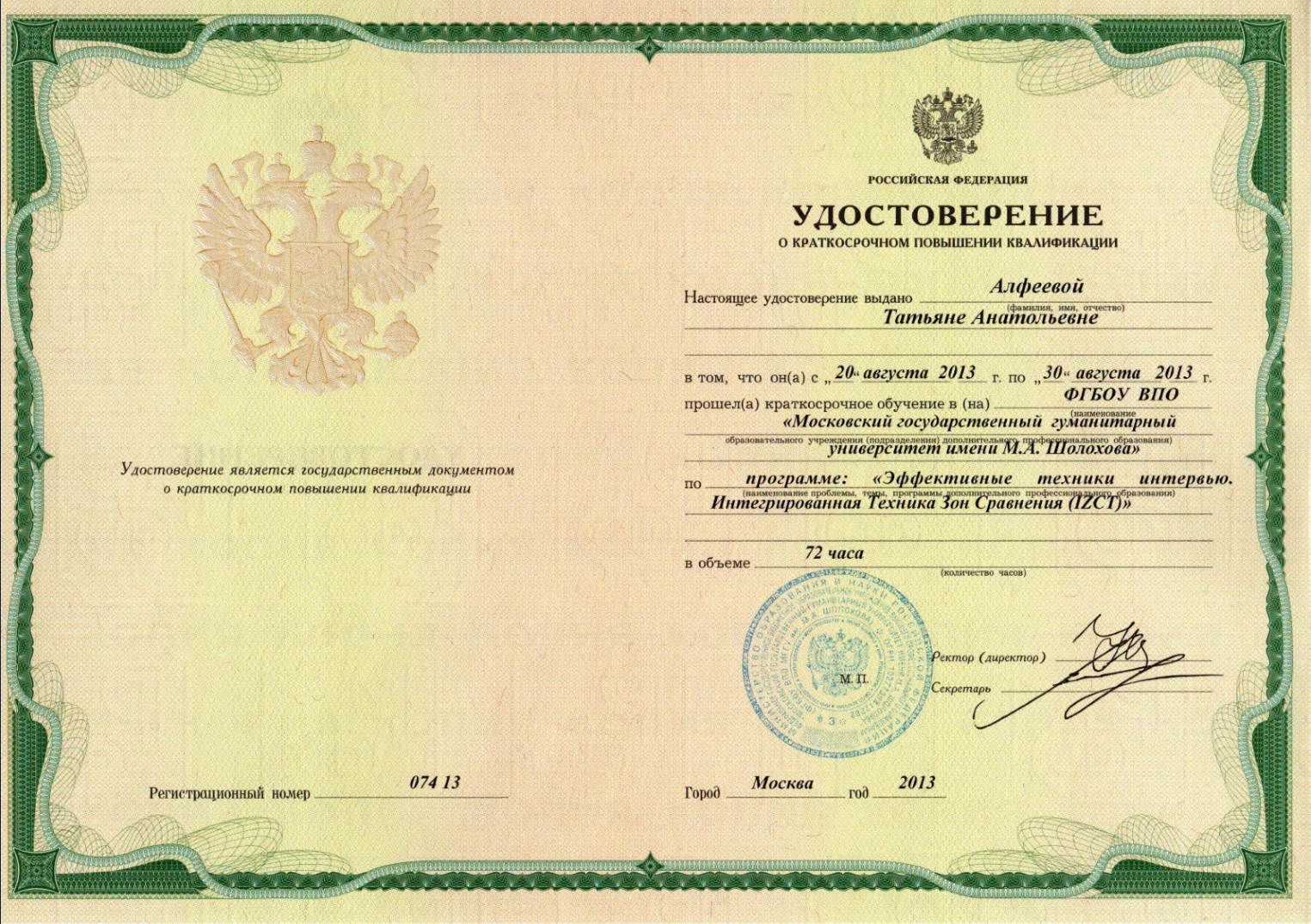 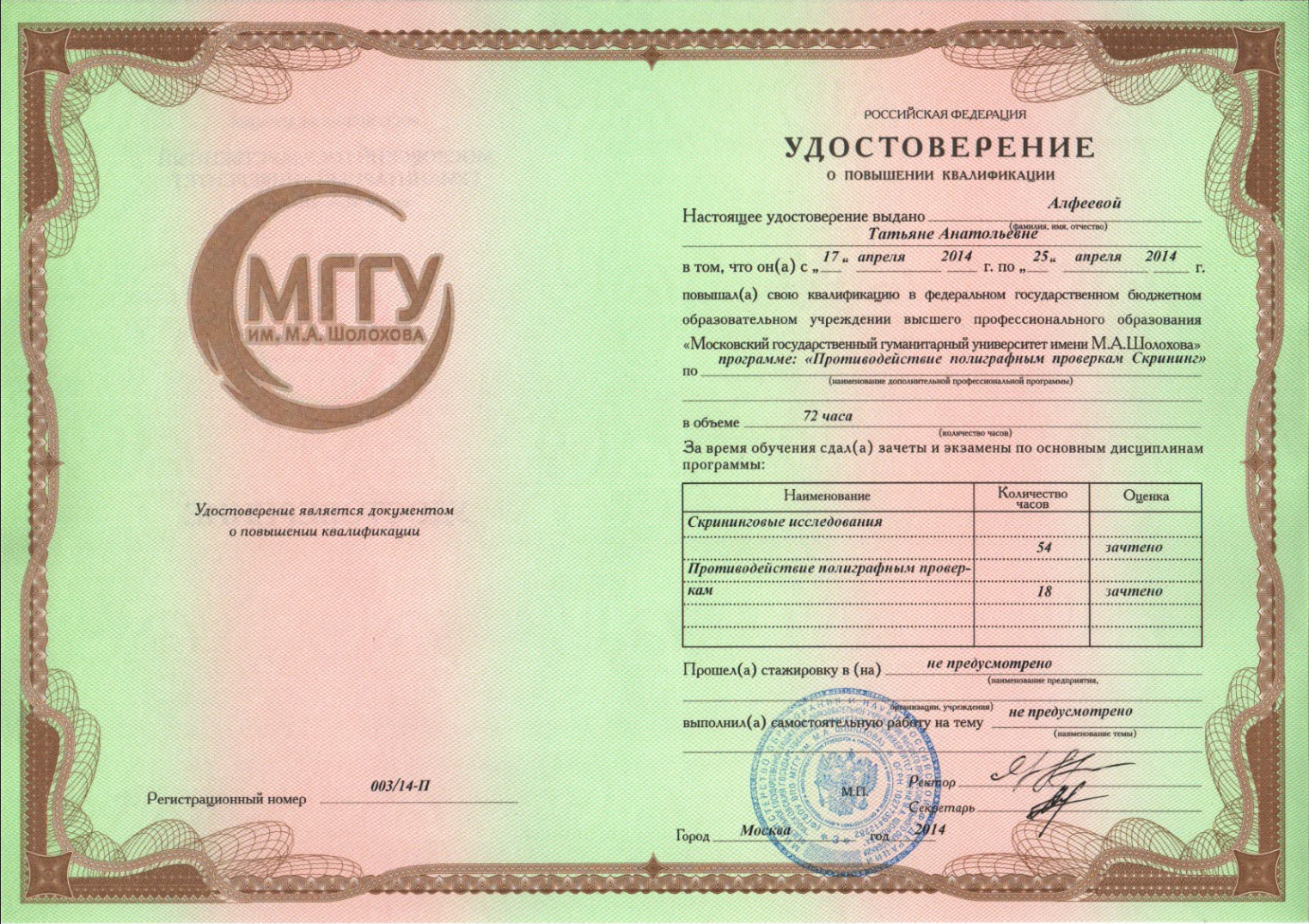 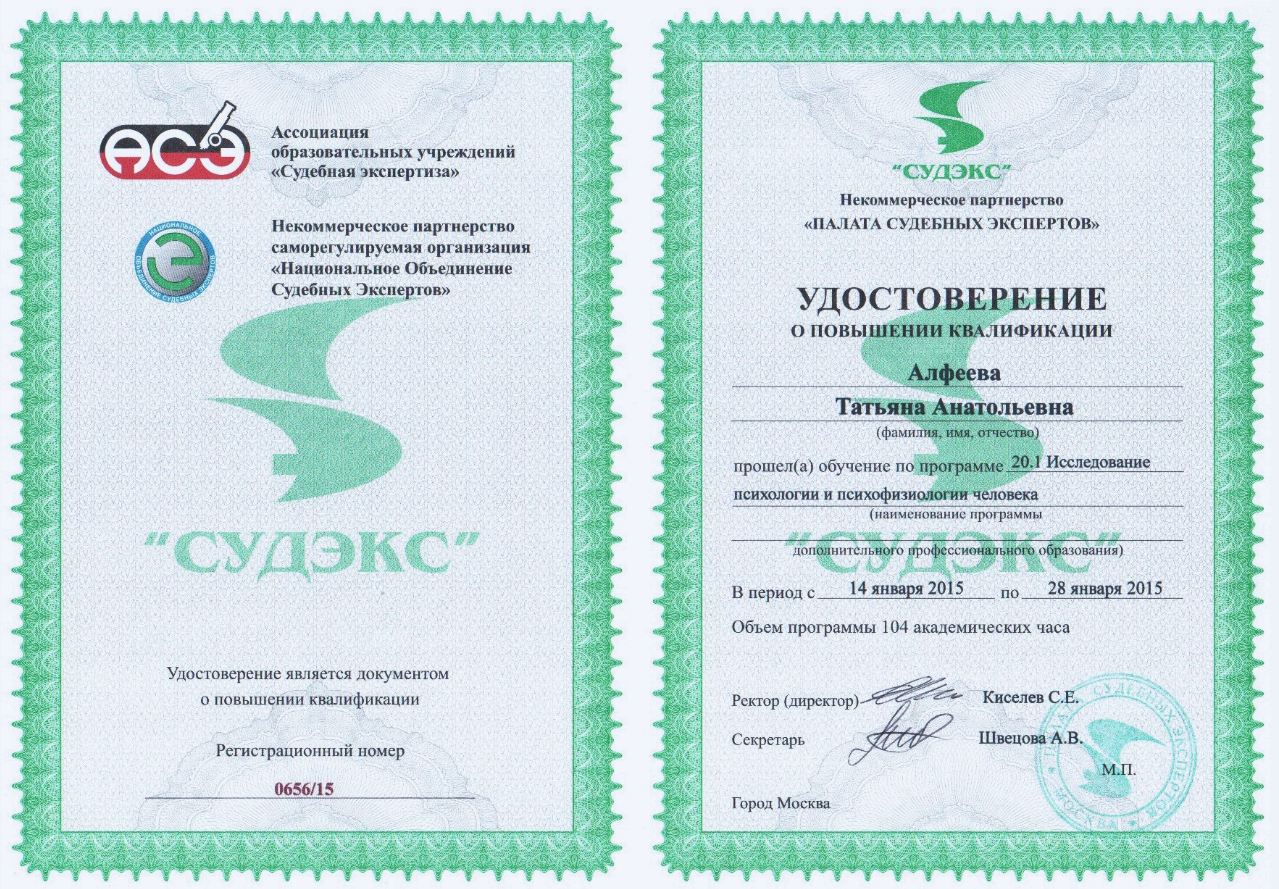 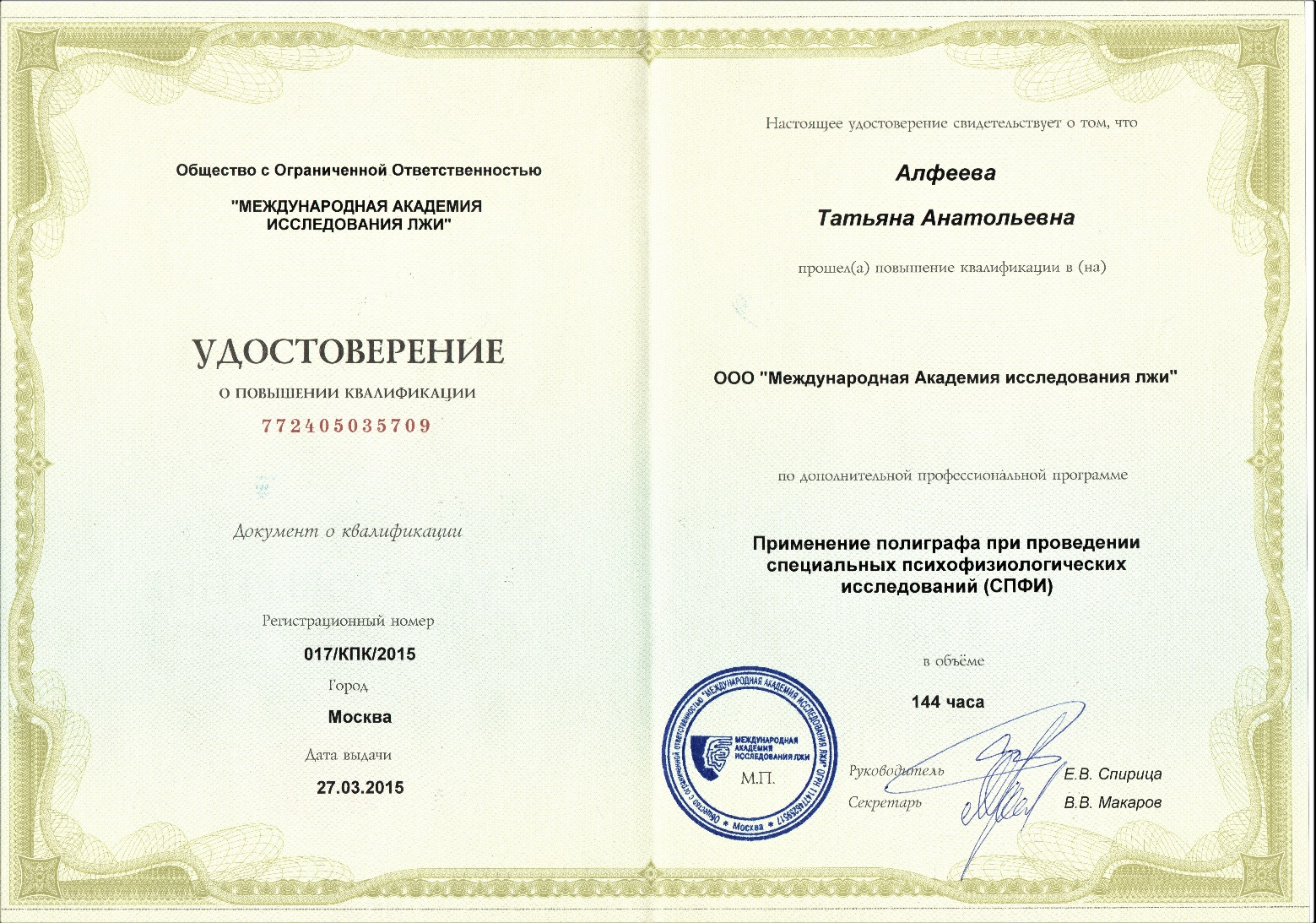 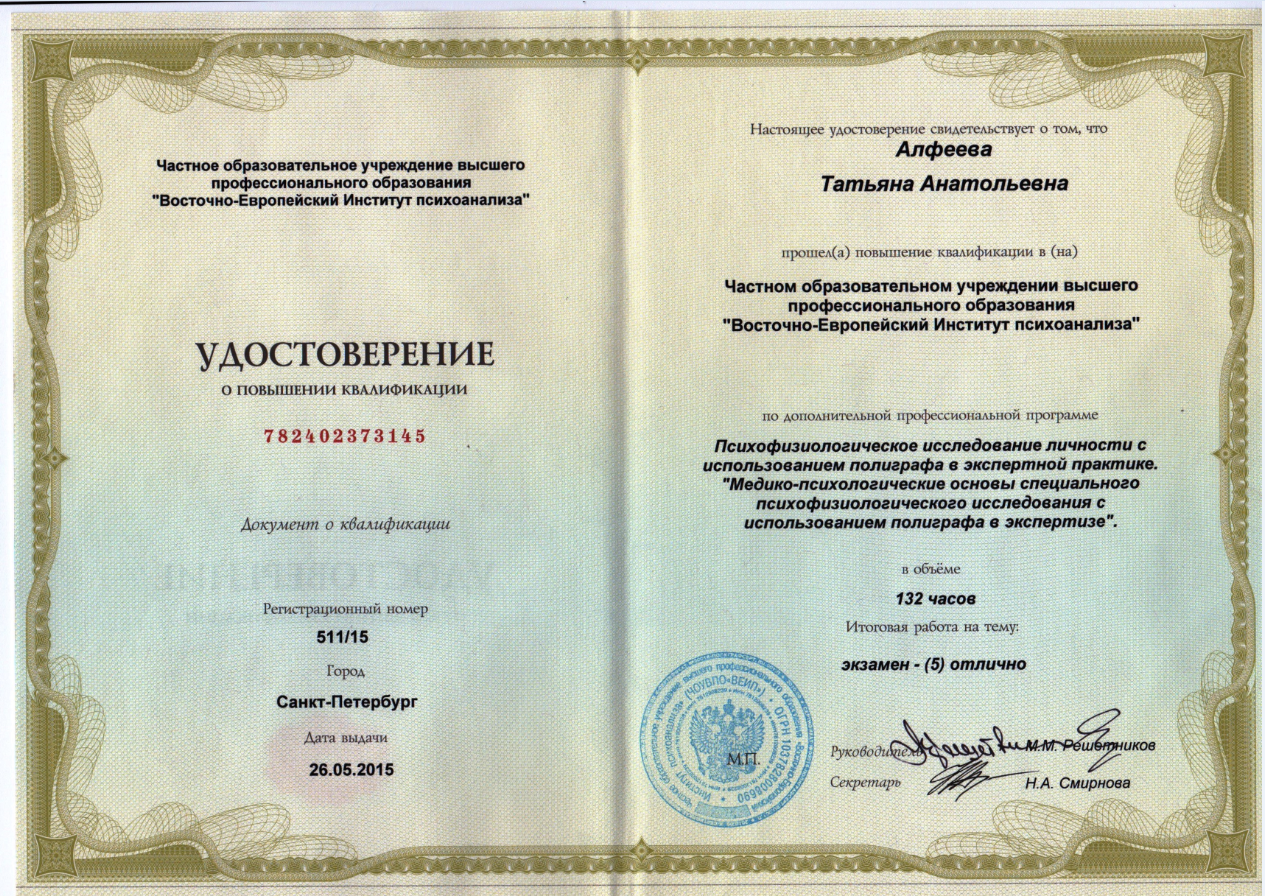 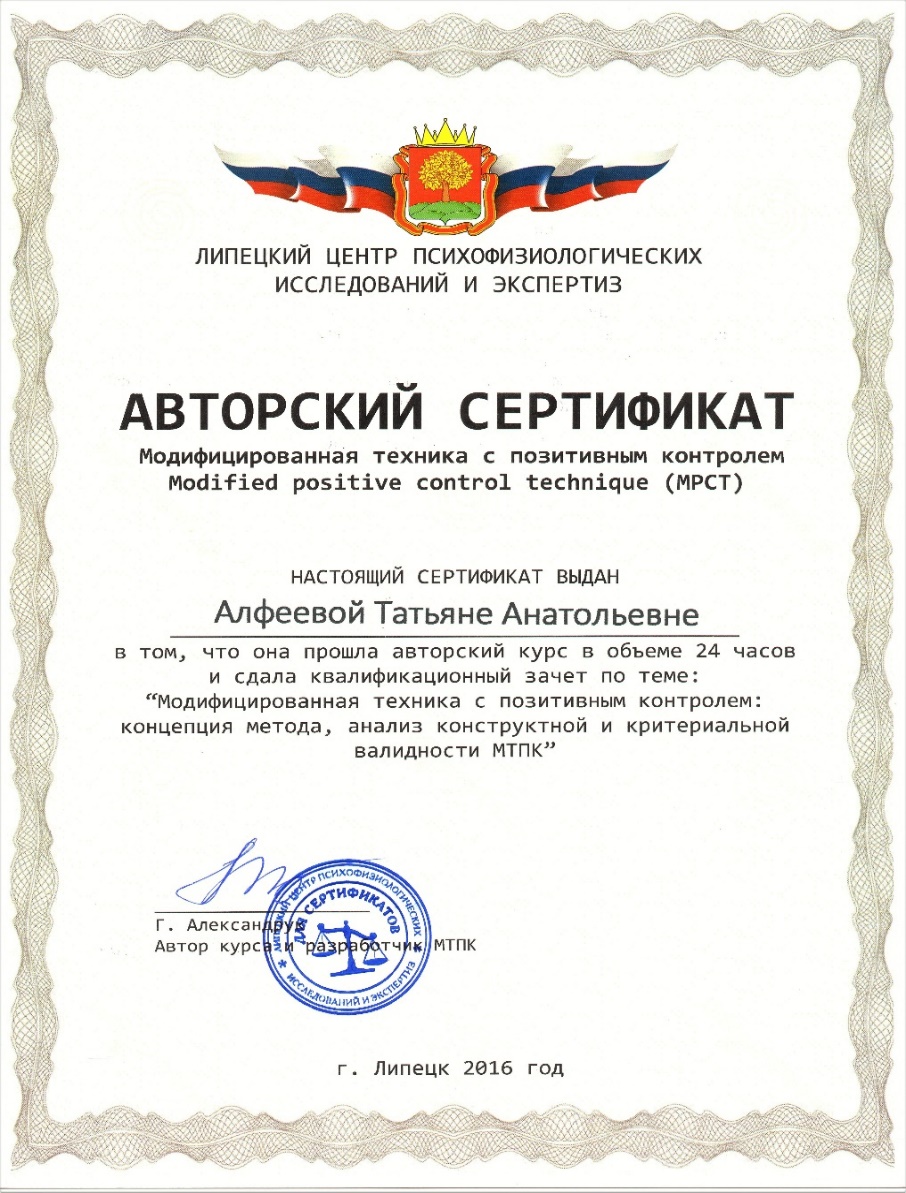 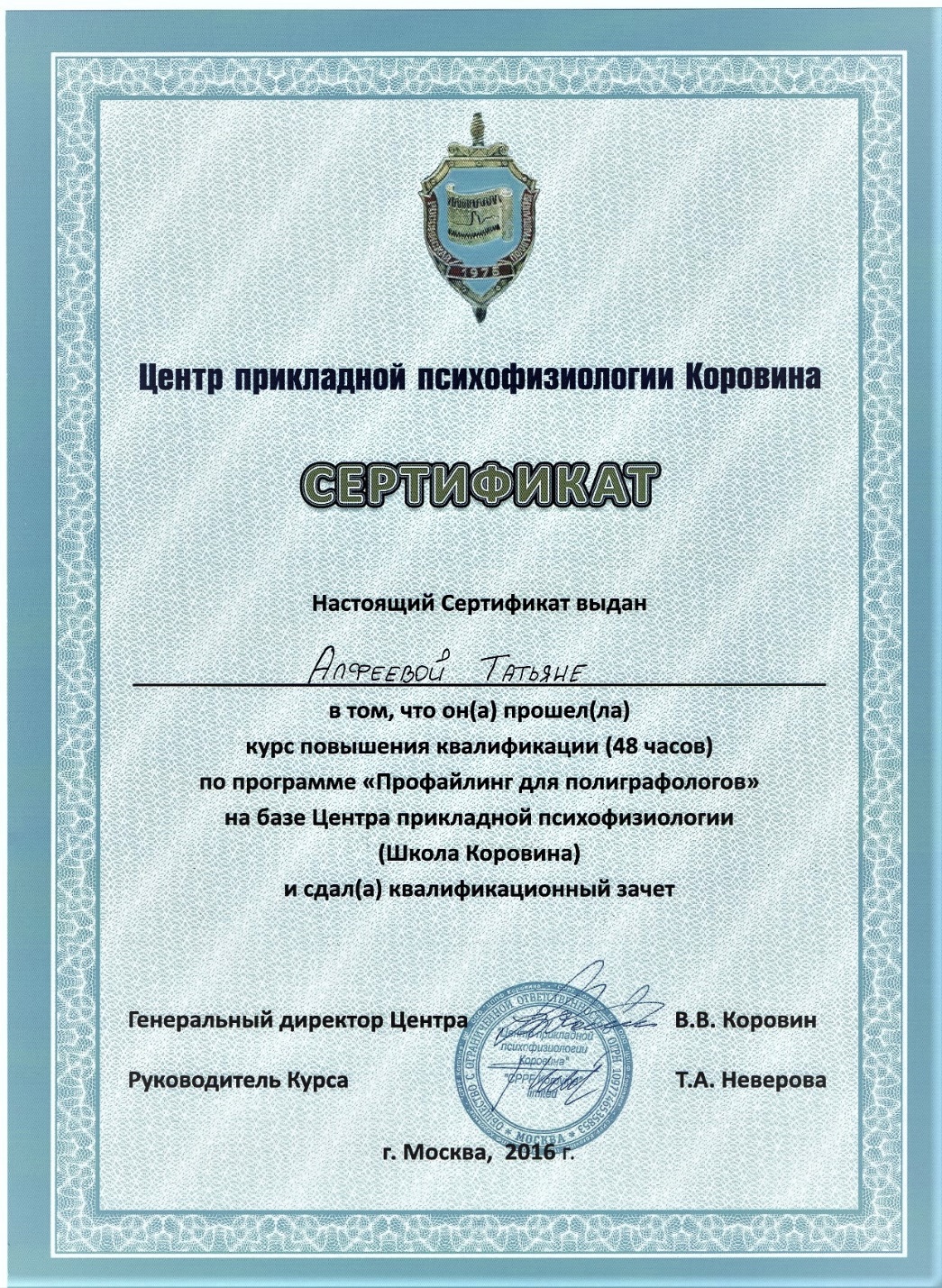 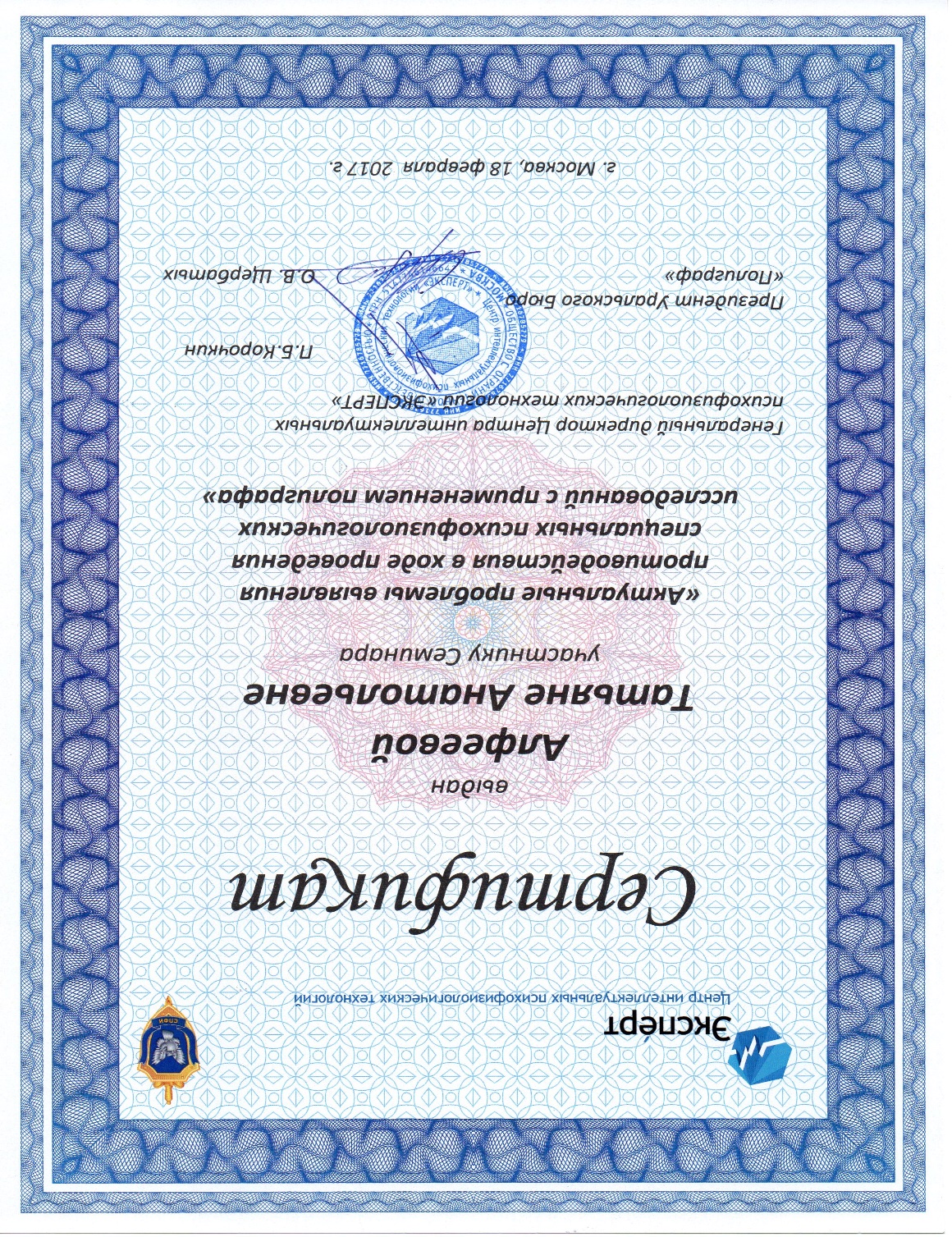 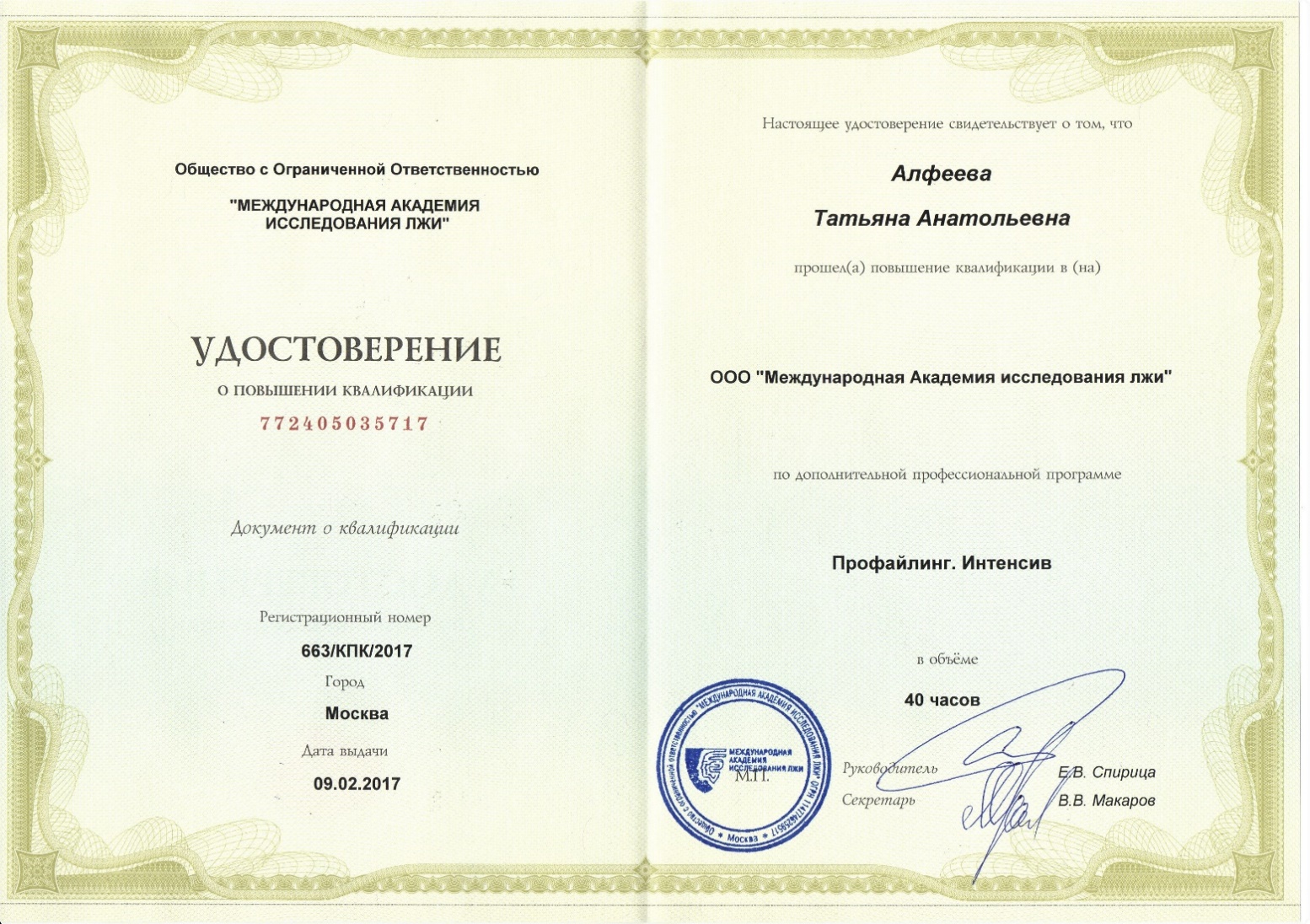 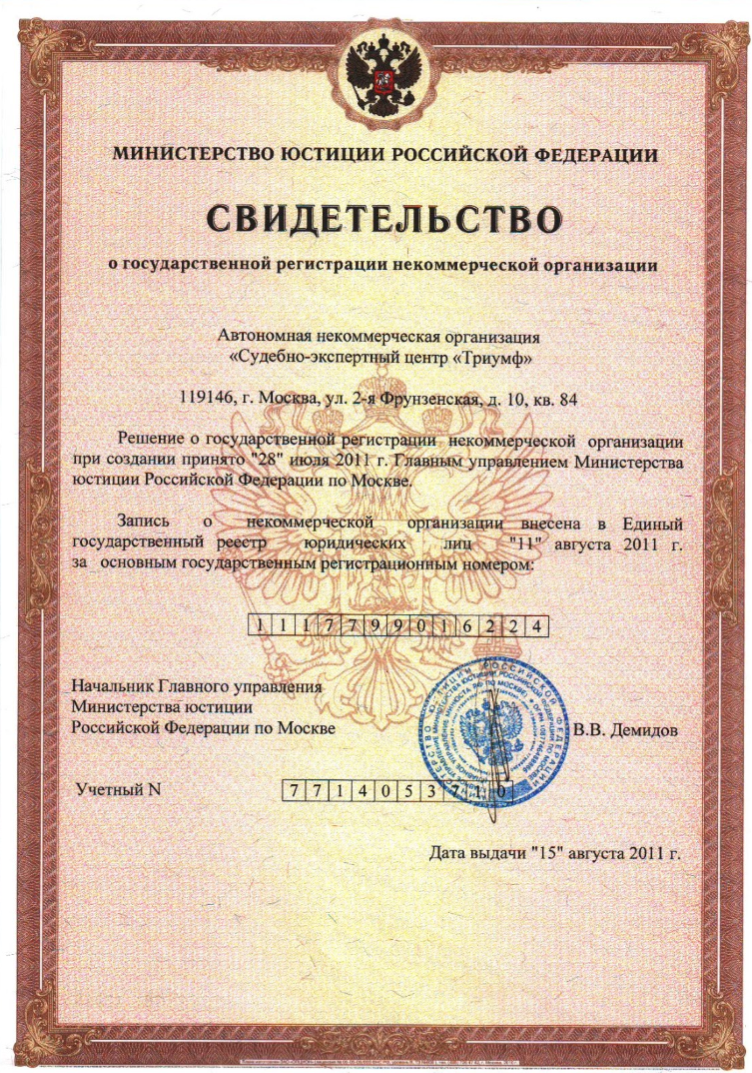 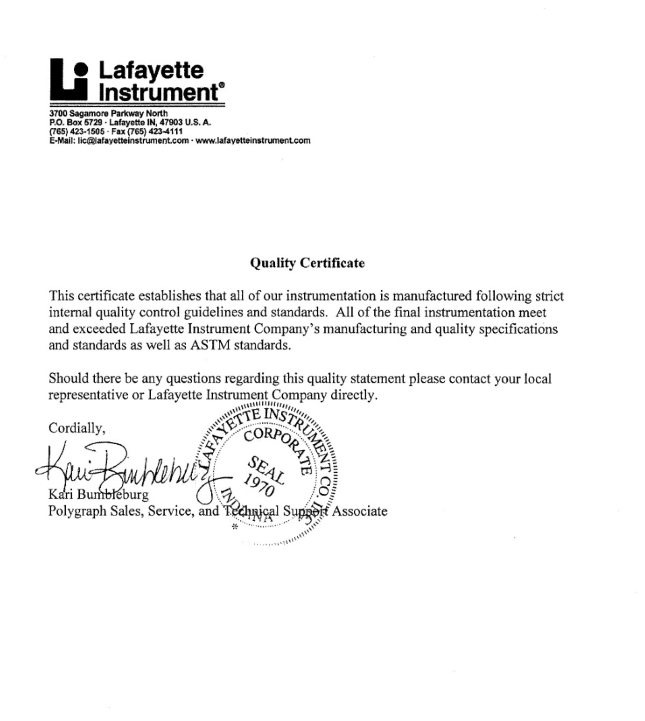 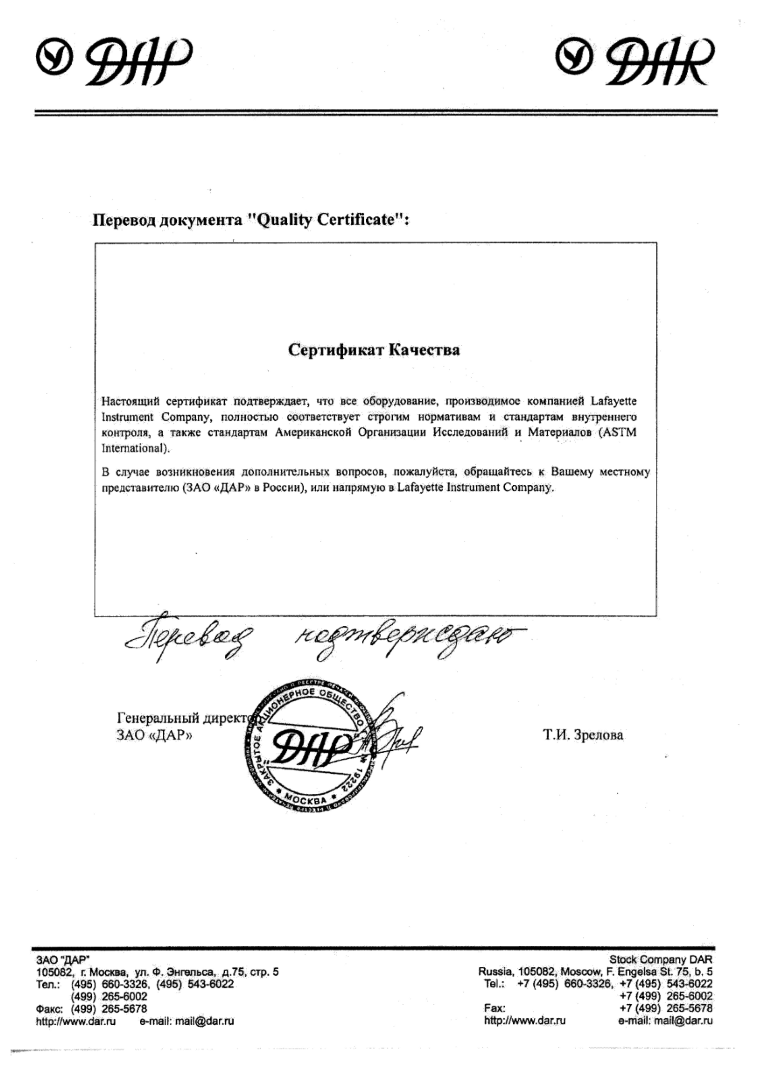 Специалист:Алфеева Татьяна АнатольевнаЗанимаемая должность:специалист/эксперт- полиграфолог. Специальность:Специальность 20.1 «Исследование психологии человека».Стаж работы по специальности:с 2007 г.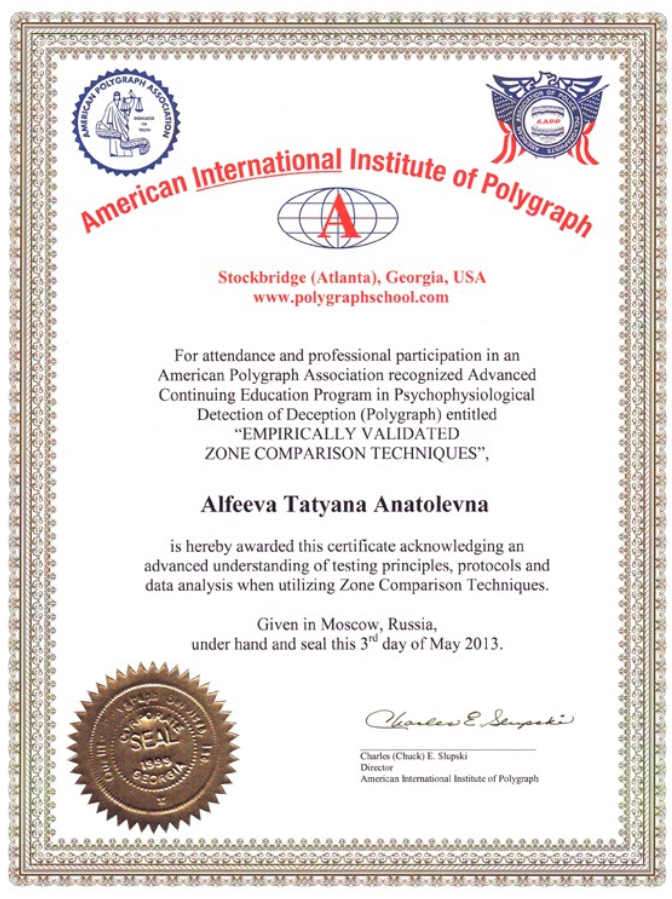 Перевод документаАмериканский Международный Институт ПолиграфаСтокбридж (Атланта), Джорджия, СШАwww.polygraphschool.comЗа  присутствие и профессиональное участие  в признанной  Американсокой Ассоциацией полиграфологов Усовершенствованной программе дальнейшего образования по Психофизиологической диагностике (на полиграфе), наименованной"ЭМПИРИЧЕСКИ ПРОВЕРЕННЫЕ МЕТОДЫ  СРАВНЕНИЯ ЗОН"Алфеева Татьяна Анатольевнанастоящим награждена этим сертификатом, подтвердив усовершенствованное понимание принципов тестирования, протоколов и анализа данных при использовании Методов Сравнения Зон.Выдан в Москве, России, подписан и удостоверен печатью 3-го мая 2013 г.                                      (подпись)        _________________________Чарльз (Чак) Е. СлапскиДиректор Американского Международного Института Полиграфа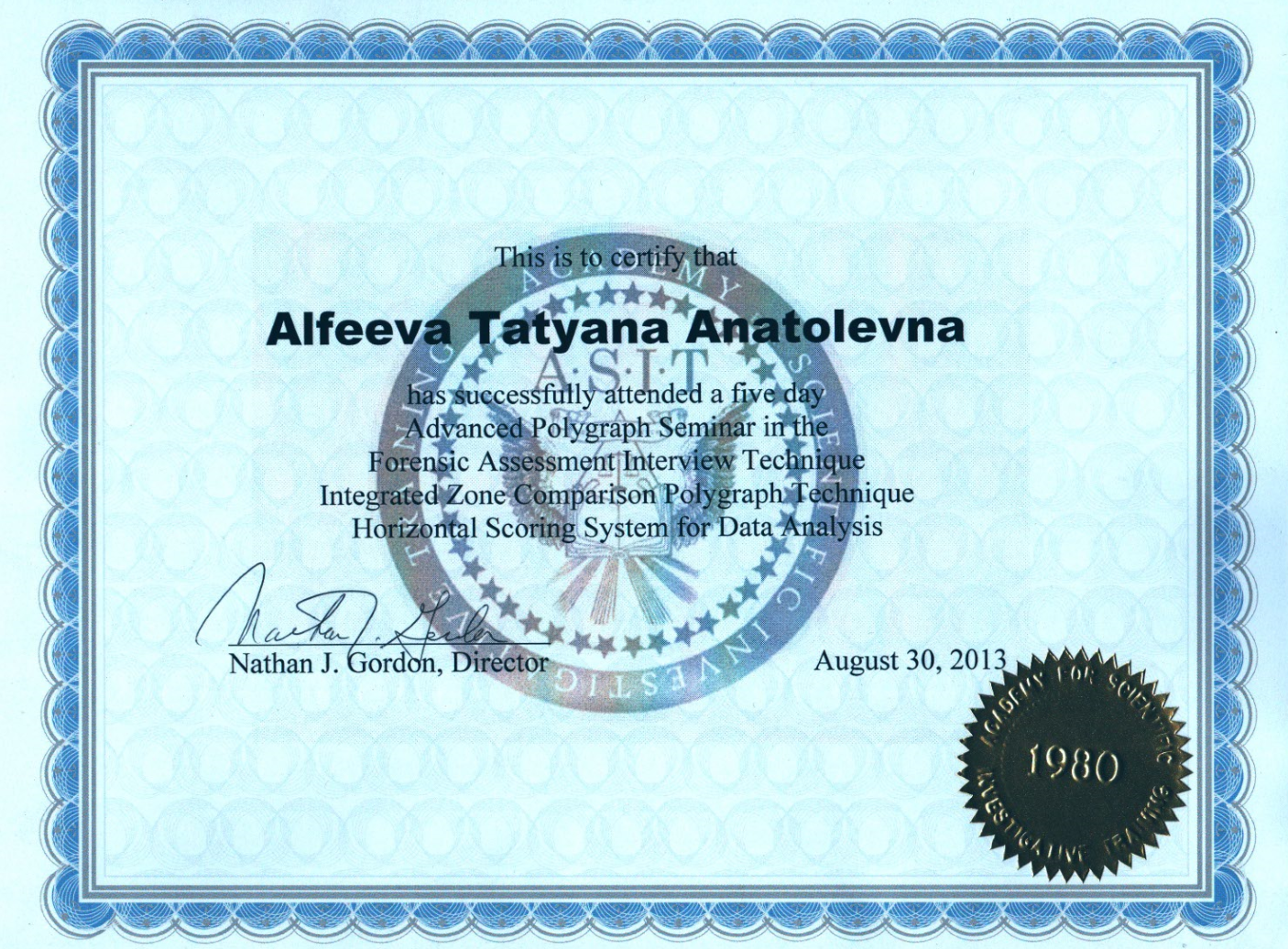 Перевод документаЭто удостоверяет, чтоАлфеева Татьяна АнатольевнаУспешно прошла обучение пятидневного усовершенствованного семинара по исследованию на полиграфе по темам:-Метод судебного оценочного интервью;-Интегрированная техника сравнения зон;- Горизонтальная Система Оценки для анализа данных. (Подпись) __________________________________ Натан Дж. Гордон, Директор30 августа, 2013 г.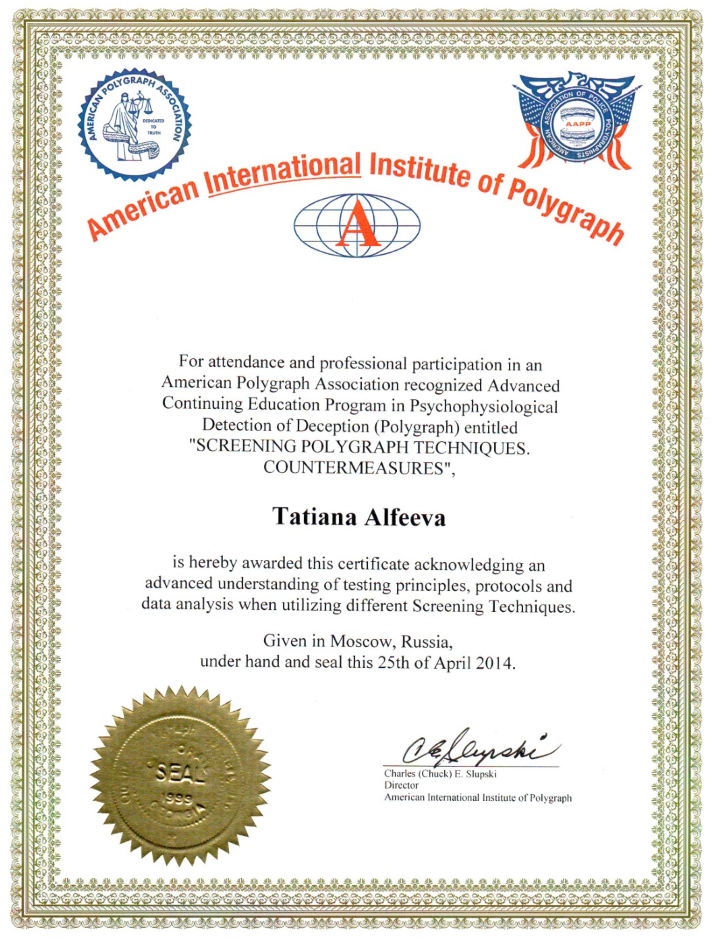 		Перевод документаАмериканский Международный Институт ПолиграфаЗа  присутствие и профессиональное участие  в признанной  Американсокой Ассоциацией полиграфологов Усовершенствованной программе дальнейшего образования по Психофизиологической диагностике (на полиграфе), наименованной"СКРИНИНГОВЫЕ МЕТОДЫ НА ПОЛИГРАФЕ. НЕЙТРАЛИЗАЦИЯ ПРОТИВОДЕЙСТВИЯ" Татьяна Алфееванастоящим награждена этим сертификатом, подтвердив усовершенствованное понимание принципов тестирования, протоколов и анализа данных при использовании различных Скринговых Методов.Выдан в Москве, России, подписан и удостоверен печатью 25 апреля  2014 г.                                      (подпись)        _________________________Чарльз (Чак) Е. Слапски                                       Директор Американского Международного Института Полиграфа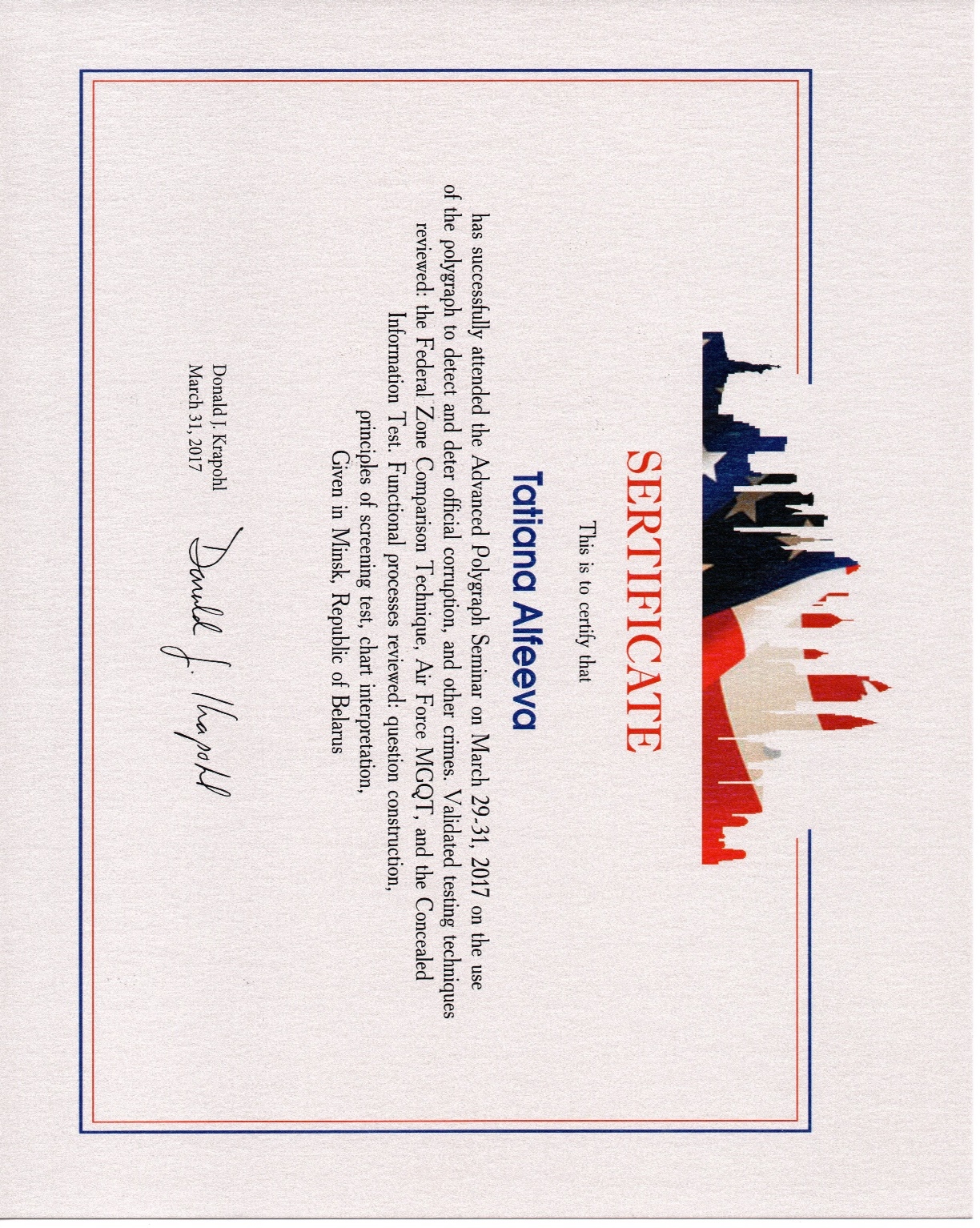 	Перевод документа «Sertificate»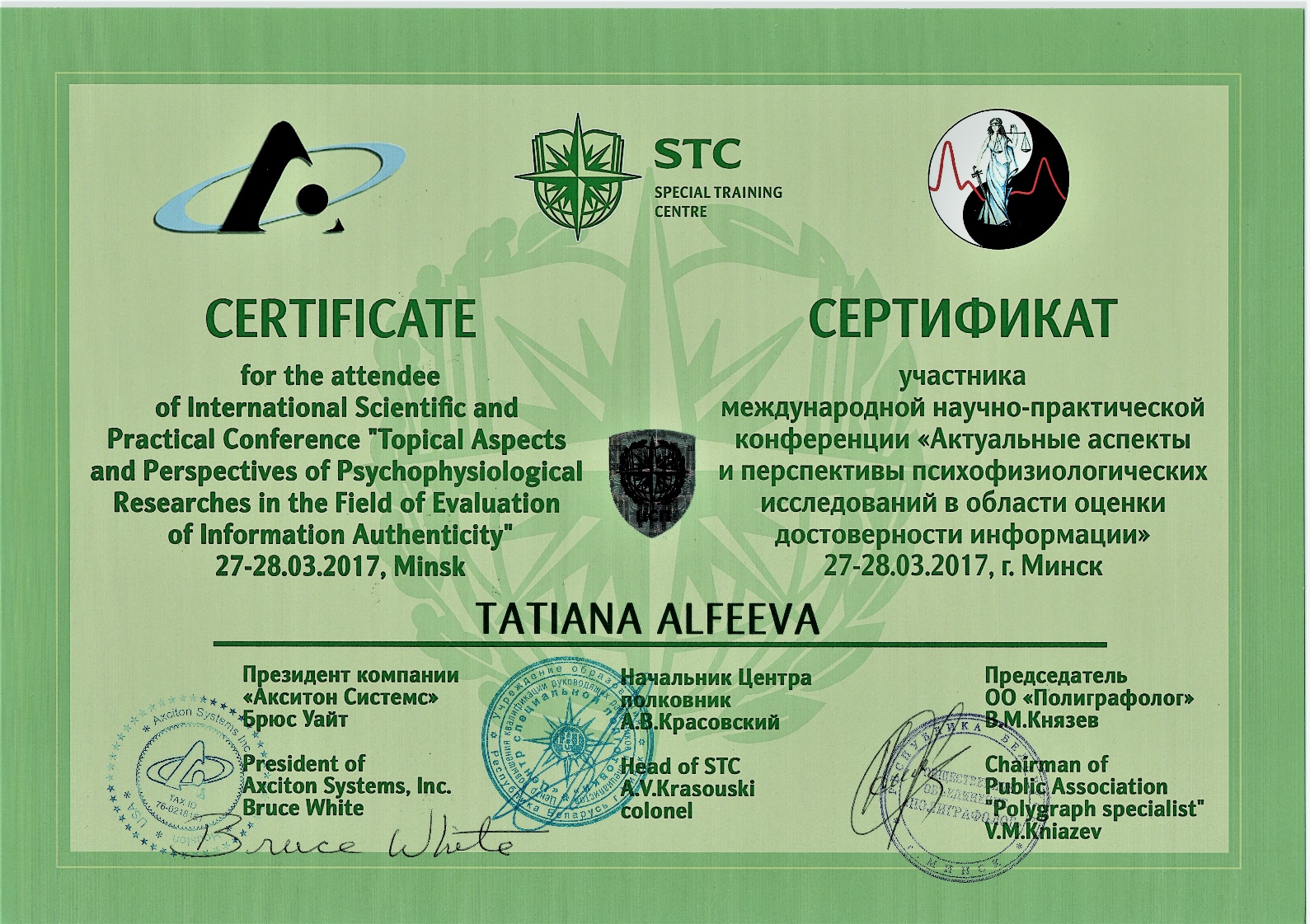 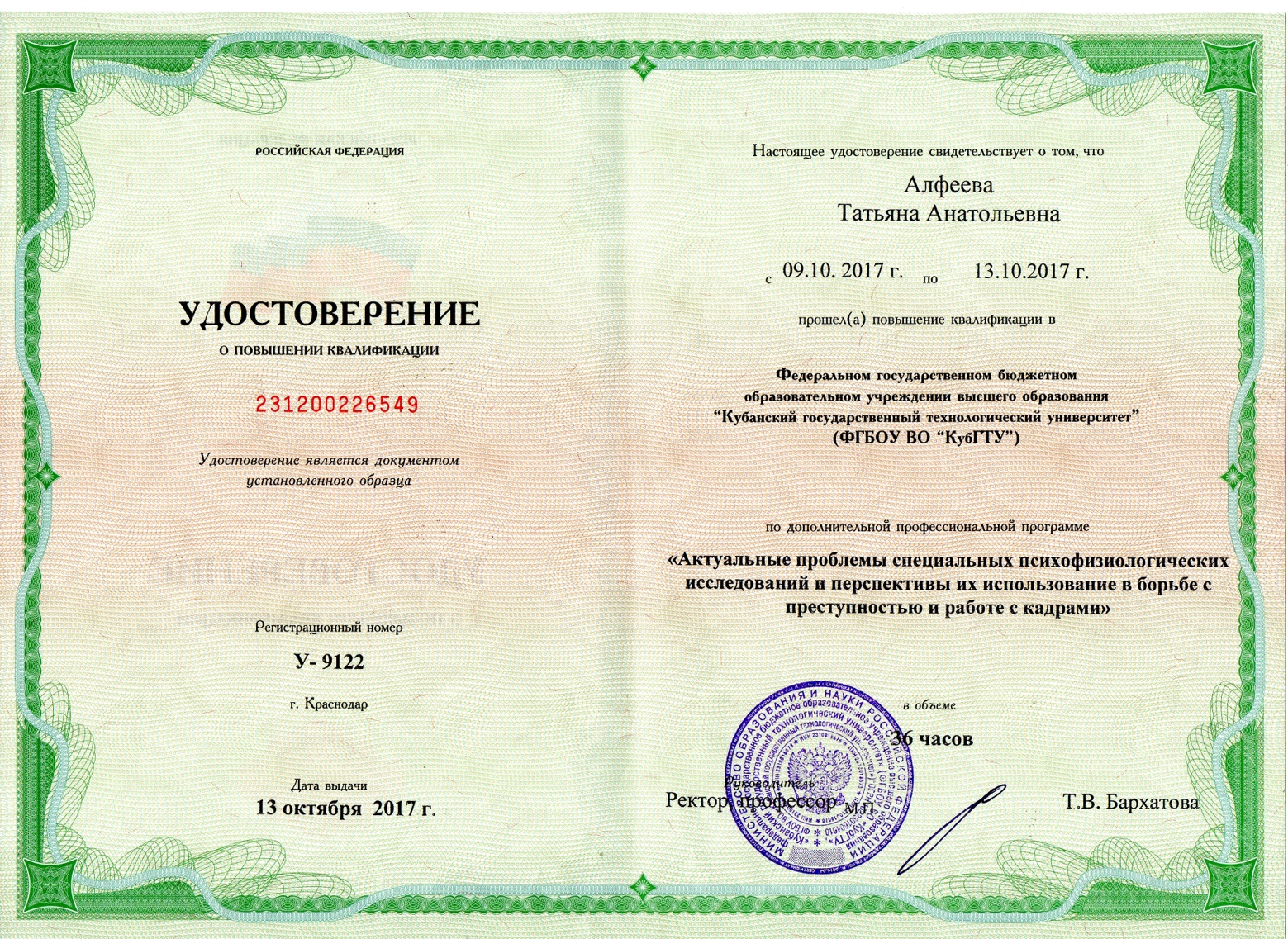 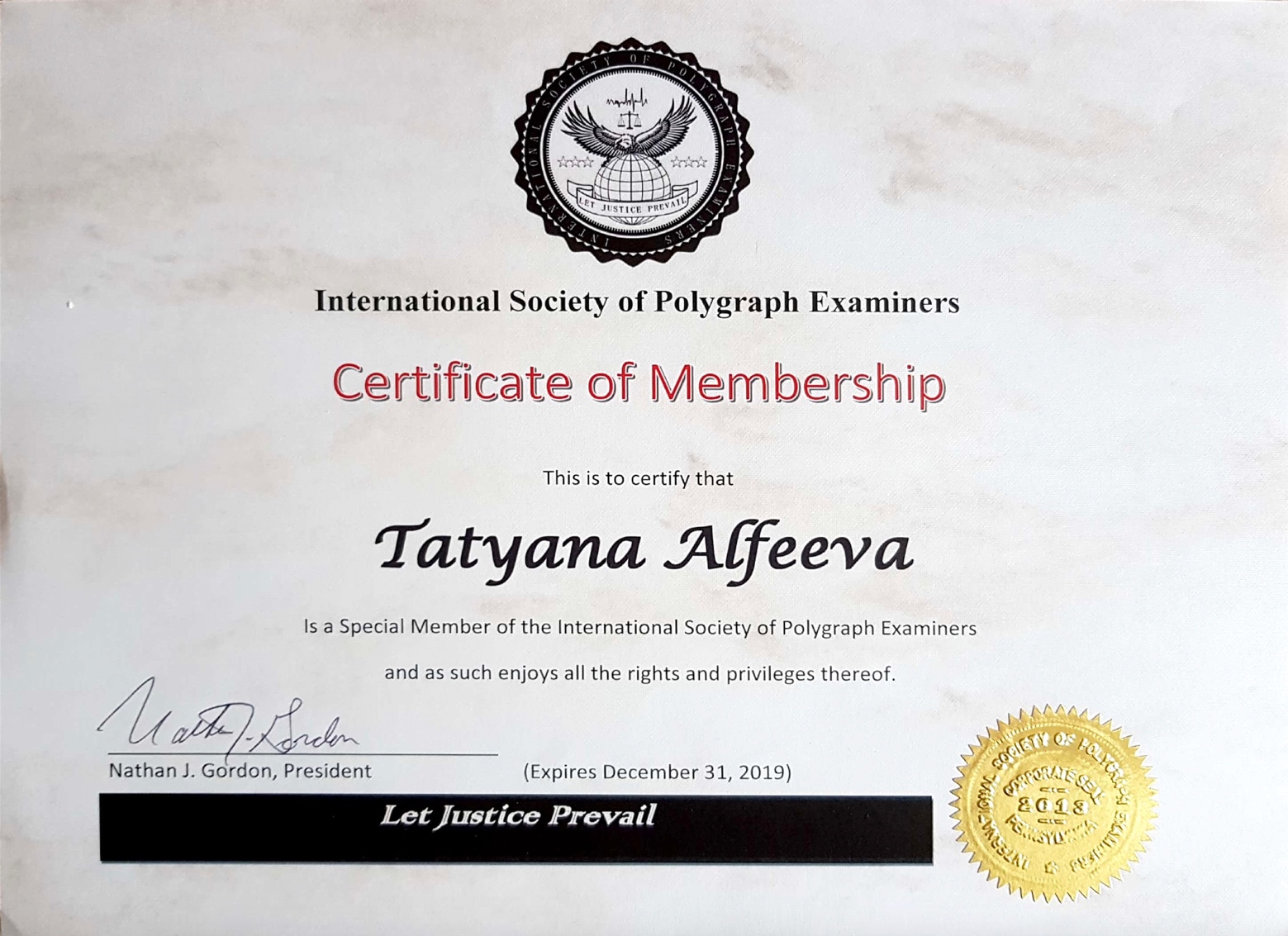                      Перевод документа «Sertificate of Membership»